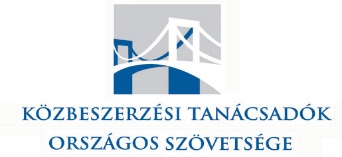 Egyéni Belépési NyilatkozatAlulírott ___________________________________, cím: ________________________________________, telefon:_____________________, e-mail cím: __________________________ a Közbeszerzési Tanácsadók Országos Szövetségének Alapszabályát megismertem és azt elfogadom. Kérem, hogy a tagdíjról szóló számlát az alábbi névre és címre állítsák ki: _____________________________, cím: _________________________________________ . Kérem továbbá, hogy a kiállított számlát az alábbi e-mail címre küldjék meg: _________________ .A Közbeszerzési Tanácsadók Országos Szövetségének tagjai sorába kívánok belépni, így kérem az Elnökséget, hogy az Alapszabály IV. fejezetében foglaltak szerint a jelentkezésemet fogadja el. Vállalom, hogy az éves tagdíjat (melynek összege 2020. évben 20.000,- Ft/fő) a jelen tagfelvételi kérelem jóváhagyását követő 30 naptári napon belül, de legkésőbb a tagdíjról szóló számla kiállítását követő 15 naptári napon belül a KÖSZ 10918001-00000005-54910004 számú számlájára a név és „éves tagdíj” megjelölésével átutalom.A tagsággal kapcsolatban megvalósuló adatkezelésről szóló tájékoztatót a www.kozbeszerzok.hu oldal tartalmazza, az abban foglaltakat megismertem és tudomásul veszem.Tudomásul veszem, hogy a tagsági jogviszonyom – felvételem esetén - a jelentkezésemet követő hónap elsejétől kezdődik. kelt: _________________, 2020. ____________ hó _____ nap(a jelentkezési lapot a tagbelepes@kozbeszerzok.hu címre kell megküldeni)aláírás